Выставка 3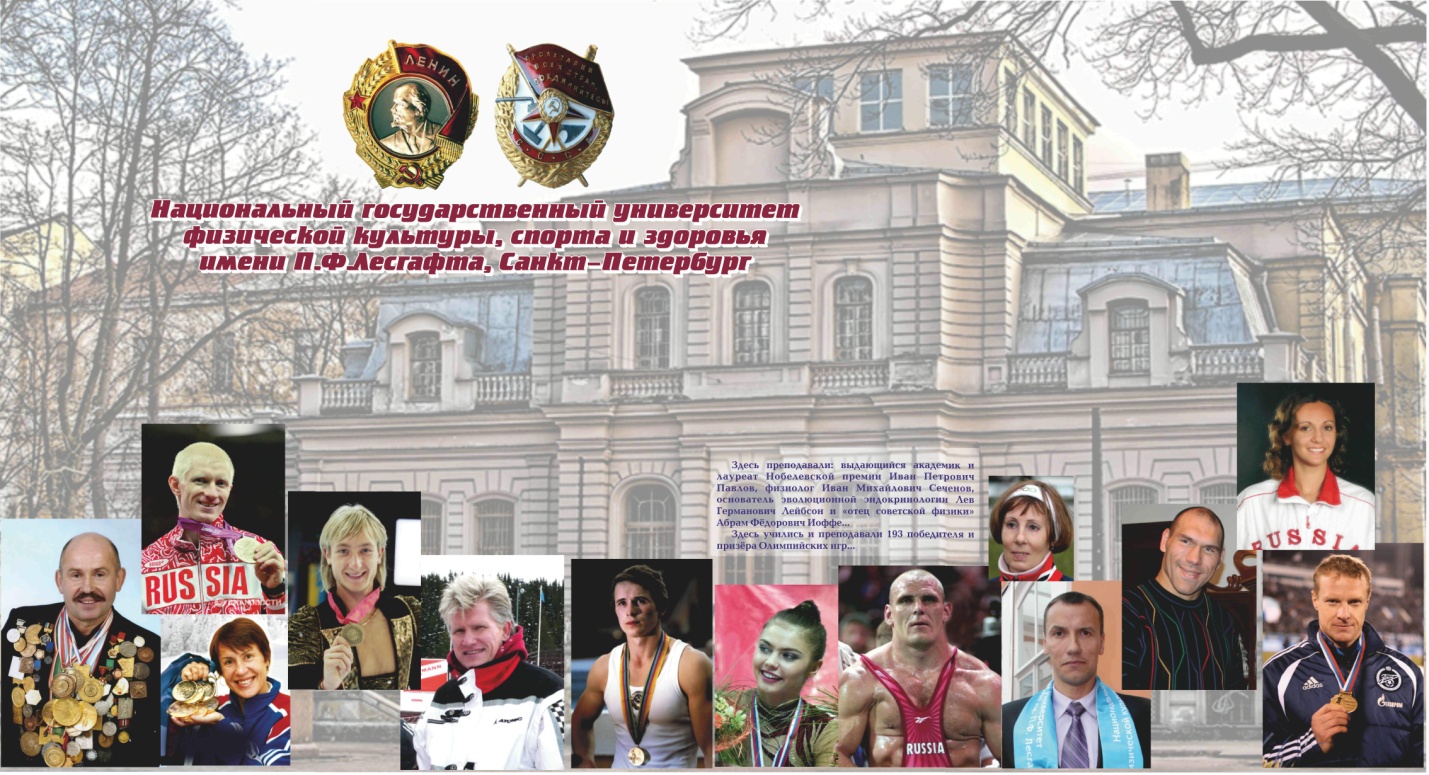 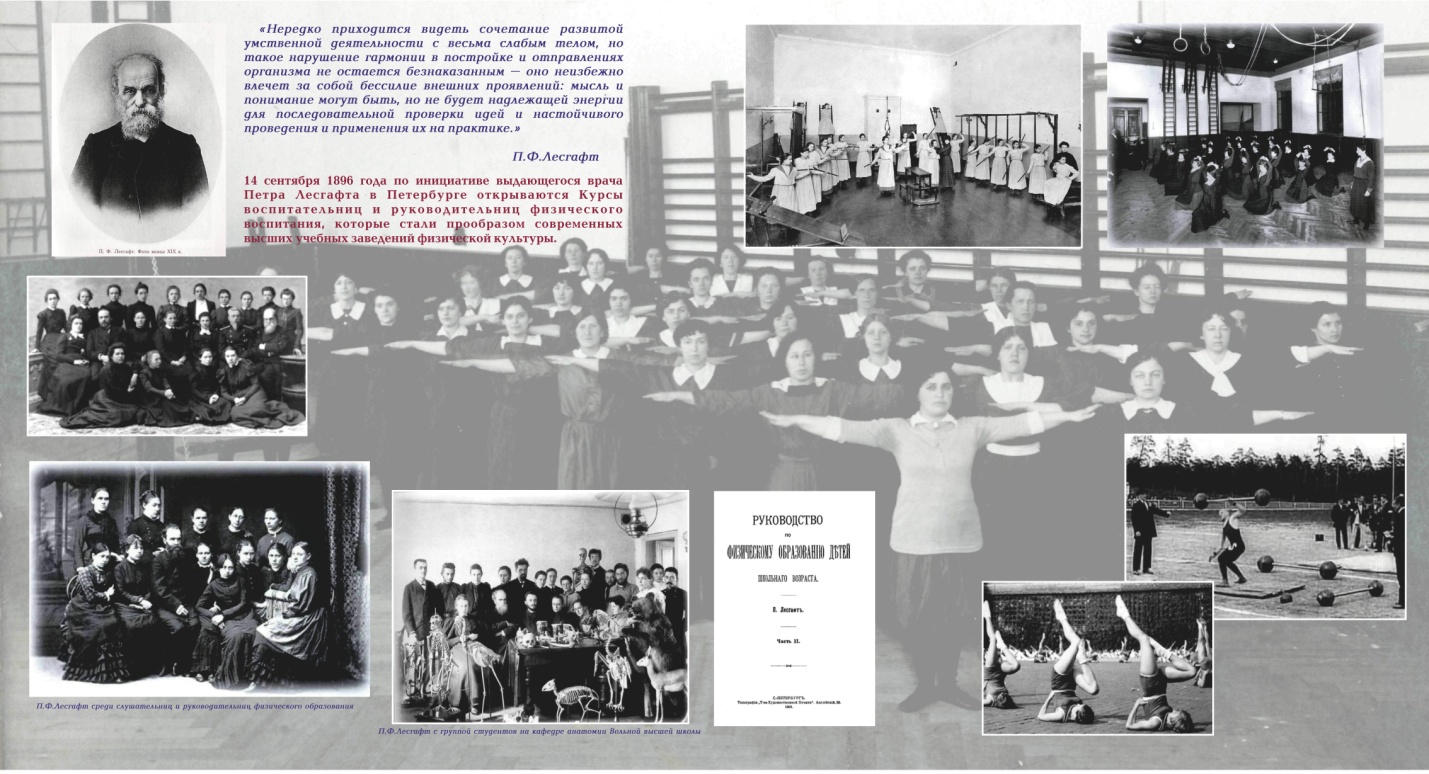 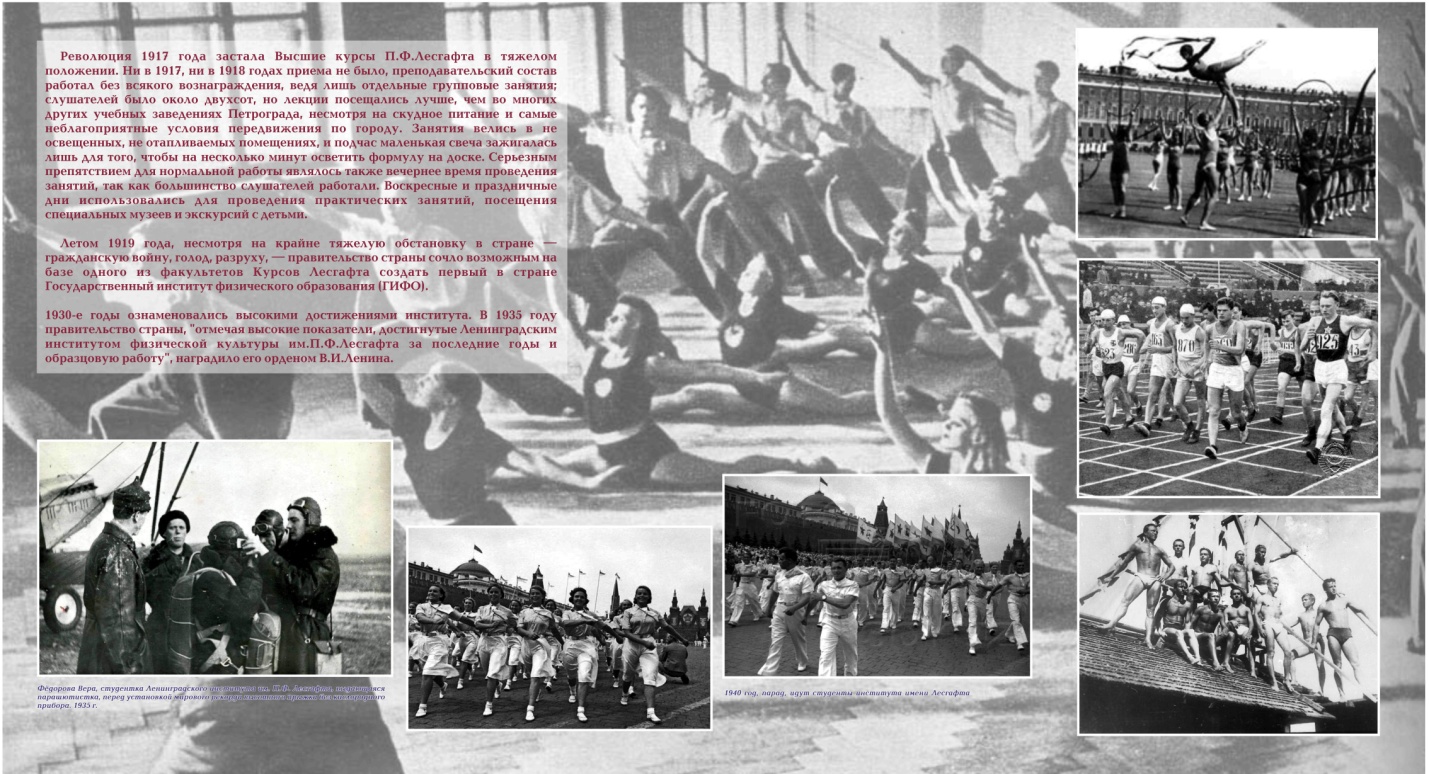 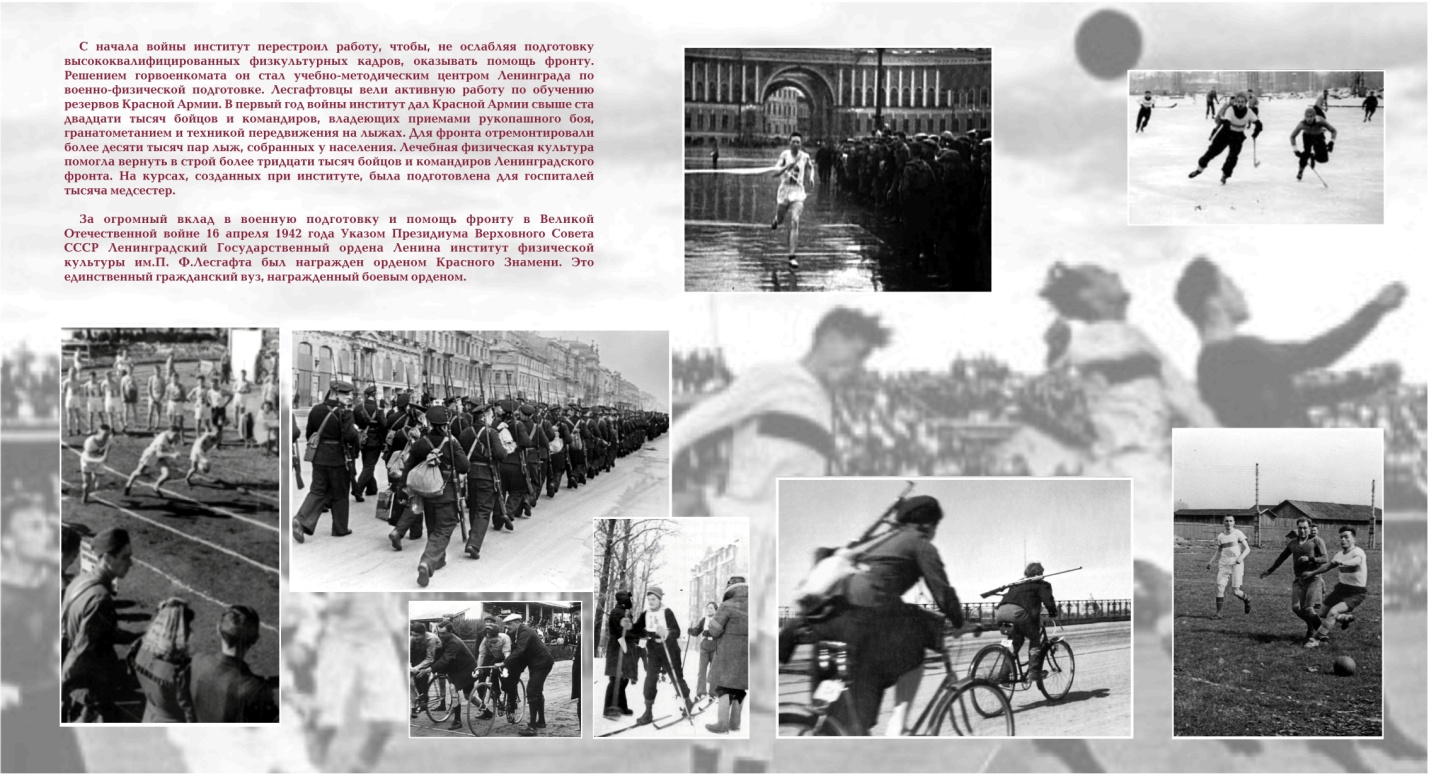 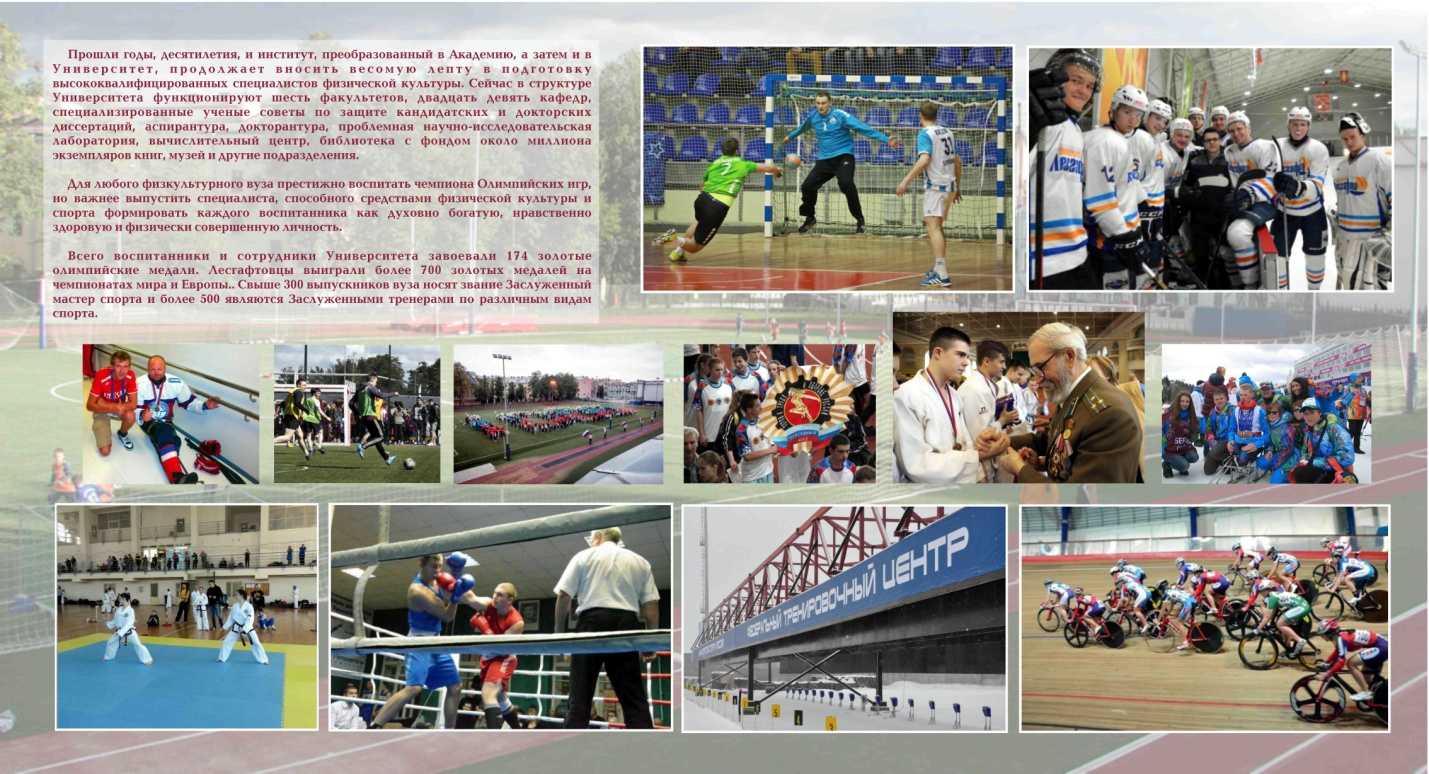 